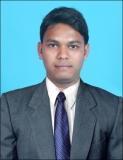 CURRICULUM  VITAECAREER OBJECTIVEKeen desired to apply the knowledge & education in the practical field and to update myself with the latest technological trends to obtain a dynamic career with a learning attitude. To get a suitable job for a challenging position, where I can enhance my skill with company’s goal objectives.PERSONAL PROFILEName:                  GOUR PRASAD SHARMADate of Birth:   08th JUNE 1993Gender:           MaleNationality:      IndianAddress:          Markendeswarsahi,PuriMob :                    9040094380 (M)E-mail ID:          Gourprasads@gmail.comACHIEVEMENTSSecured a good technical career in our institute with good practical knowledgeKNOWLEDGE ONSoftware known: Basic skill in Auto Cad, SolidWorks, Ansys, Automation Studio.  Office suite:MS-office.Mechanical:Good knowledge in different type of materials and various types of production planning and control.Properties Of Metal, Conventional Machining, Strength of Materials.Budgeting Technique.Power Plant Engineering, Refrigeration & Air conditioning.Marketing Management.Production & Operation Management.Entrepreneurship Development. EDUCATION PROFILEBachelor degree in Mechanical (3 year continuing) from Capital Engineering     Collage underBijuPatnaik University of Technology, Odisha in 2017. With 72.00%Diploma in Mechatronics (3 year continuing) from J N Tata Technical College,Odisha in 2013. With 62.00%Class 12th (Science stream with Mathematics ) from Resional +2 SC Collage, Puri, Odisha in 2010 with 40.00%.Class 10th from BiswambharBidyaPitha , Odisha  in 2008.  With 61.00% .   TRAININGPROJECT IN THE AECADEMIC CARRER              Academic Project -: Metal detecting robot             Mechtronics System Design -: Case study on Zenevo ST1KNOWN LANGUAGE: English, Hindi, Bengali, OriyaEXTRA CURRICULAR ACTIVITIES5S, Quality CircleINTERPERSONAL SKILL     Rapidly build relationship and set up trust.     Confident and Determined     Ability to cope up with different situations.DECLARATION                    I aspire to see myself as a successful Professional. I can work comfortably and efficiently in team and in any environment. I hereby, certify that the above-mentioned information is true to the best of my knowledge and belief.     Gour Prasad Sharma	Signature of CandidateName Of The Name Of The Name Of The Name Of The Name Of The    Organization   Organization   OrganizationTitleTitleDurationDurationDurationDurationDurationTitleTitleDurationDurationDurationDurationDurationIREL(Indian rare earth limited)IREL(Indian rare earth limited)IREL(Indian rare earth limited)IREL(Indian rare earth limited)IREL(Indian rare earth limited)SAND COMPLEXSAND COMPLEXSAND COMPLEXSAND COMPLEX3 MONTH3 MONTH3 MONTH3 MONTH